                             Classes à horaires aménagés 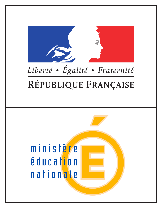 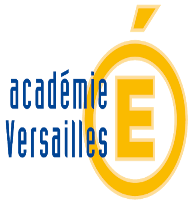 De la 6e à la 3eCollège Landowski /Collège Renoir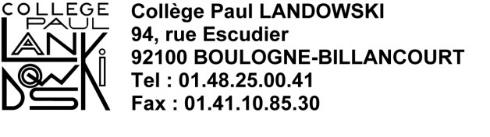 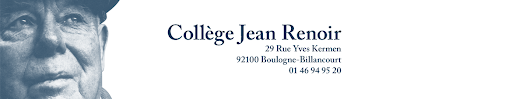 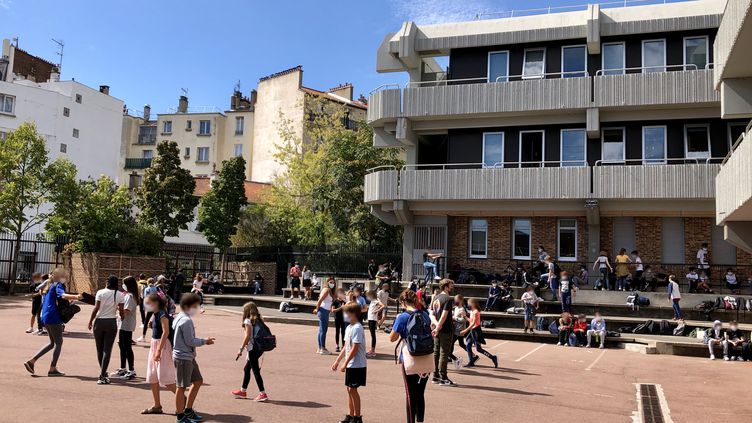 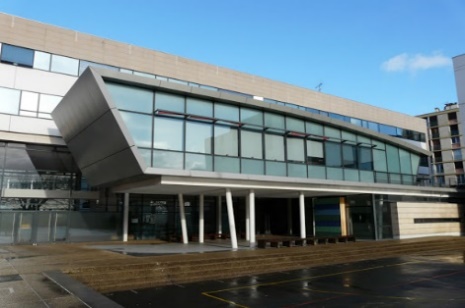 Collège Paul Landowski                                                  Collège Jean Renoir                         Conservatoire  de Boulogne                                    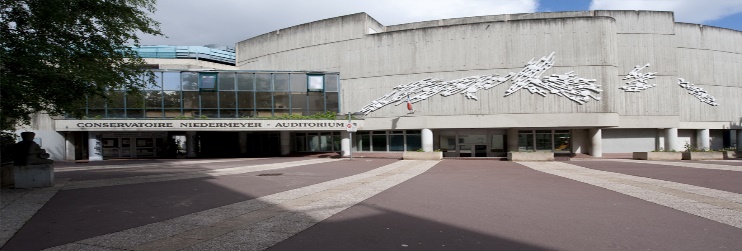                                                 Ces classes à horaires aménagés sont le fruit d’un partenariat avec l’Education Nationale.                                   Les classes à horaires aménagés proposent un enseignement artistique approfondi et une scolarité conforme aux programmes de l’Education nationale. L’enfant mène de front la formation artistique et les études générales. Il doit pendant 4 ans (de la 6eà la 3e) se mobiliser quotidiennement.A qui s’adressent                          ces classes ?Votre enfant rentre en classe de 6e en septembre 2021 :Il aime la musique ou la danse contemporaine mais n’en a jamais fait. Il aimerait bien débuter                                    une de ces pratiques artistiques et y consacrer du temps tout en continuant une scolarité normale,      ou bien   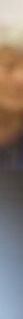 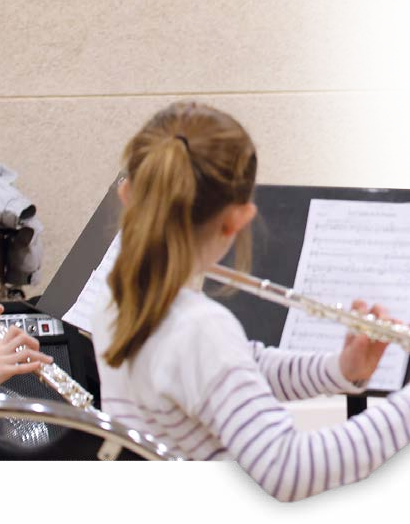 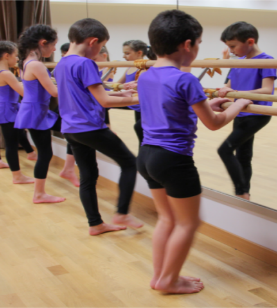 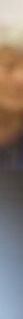 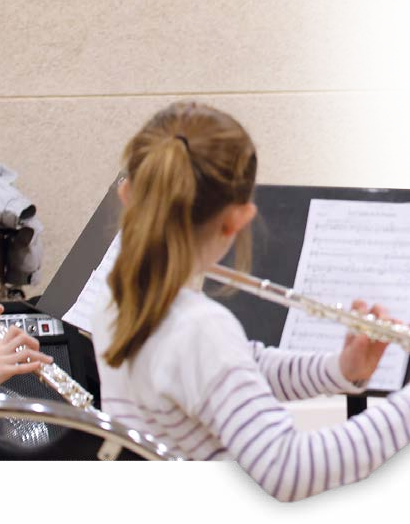 Il pratique déjà l’une de ces activités et souhaite avoir plus de temps pour se perfectionner            Comment se déroule                  la scolarité ?                                                                                                                           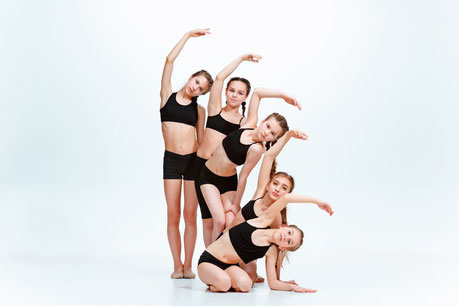 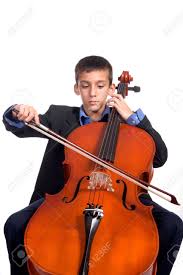 Les horaires des cours du collège sont    aménagés, de façon à suivre le programme de l’Education Nationale tout en libérant                                       du temps pour les enseignements artistiques dans les structures partenaires. Une évaluation de l’élève est faite à chaque conseil de classe. L’enfant s’engage dans cette option pour quatre ans. Les programmes sont rigoureusement identiques à ceux des classes d’enseignement général de même niveau.
À la fin de chaque année, le retour dans une classe d’enseignement général est donc possible, de même que l’inscription en seconde générale à la sortie du collège. Combien d’années ?  Le cursus dure normalement 4 ans. En fin de chaque année une évaluation est menée par l’équipe pédagogique.                Elle valide ou non le maintien dans le cursus. Un même élève ne peut pas cumuler les deux formations artistiques.   Où se déroulent les cours ? Pour les deux formations en danse et en musique, l’enseignement est réparti entre le collège                             et le conservatoire. Les emplois du temps sont donnés aux élèves à la rentrée. Attention ! Pour les CHAD, les élèves peuvent être amenés à attendre quelques heures pour leur cours de danse, ils doivent donc profiter de ce temps de latence pour faire leurs devoirs en autonomie.A qui s’adressent les CHAD et les CHAM ?Pour s’y trouver à l’aise, l’élève doit manifester une motivation certaine doublée de dispositions pour la danse. Et son niveau d’enseignement général devra être comparable à celui d’un enfant qui fréquente une classe traditionnelle de même niveau.LES CHAD…      L’ENSEIGNEMENT CHOREGRAPHIQUE  Danse 6h30 à 12h (selon le niveau)                           Disciplines complémentaires (selon le niveau) :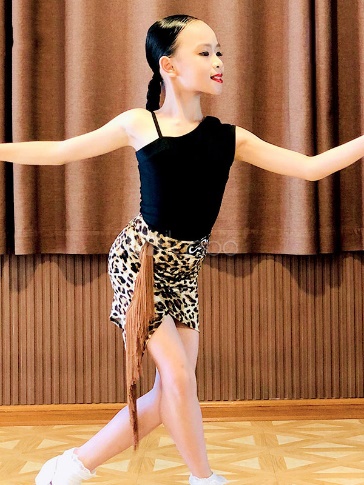 Formation musicale danseurs : 1h à 1h30Histoire de la danse : 2hAnatomie-physiologie : 2hCours complémentaires contemporain, jazz, ou classique, variations, ateliers, adage, improvisation, composition, selon la spécialité choisie.   Des studios de travail, une médiathèque et une salle d’étude surveillée sont                                                                                    mis à disposition des élèves pour compléter leur emploi du temps.L’ EVALUATION
         Les élèves passent les examens au même titre que les élèves du cursus traditionnel du CRR.
         Les passages d’un niveau à l’autre sont obtenus lors des examens de fin de cycle et demeurent indépendants des passages d’une classe à l’autre au collège.LES CHAM…            ENSEIGNEMENT MUSICALInstrument : 1hFormation musicale : 2 x 1hChant choral : 1h à 2hOrchestre (pour les instruments concernés) : 1h15 à 2h        Des studios de travail, une médiathèque et une salle d’étude surveillée sont mis à disposition des élèves pour compléter leur emploi du temps.L’EVALUATION
Les élèves passent les examens au même titre que les élèves du cursus traditionnel du Conservatoire.
Les passages d’un niveau à l’autre sont obtenus lors des examens de fin de cycle et demeurent indépendants des passages d’une classe à l’autre au collège.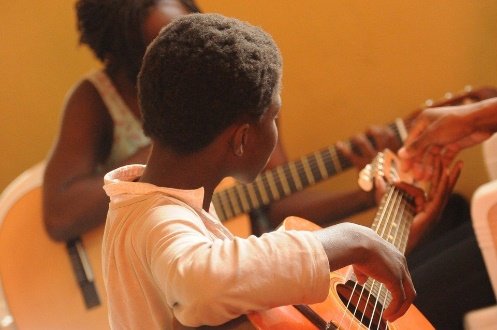 LES MODALITES DE RECRUTEMENTEn mai, votre enfant sera convoqué pour un entretien   au cours duquel sa motivation sera évaluée.A cette occasion :Pour les CHAM, les élèves chanteront une chanson de leur choix et les élèves déjà musiciens joueront  en plus de leur chanson, un morceau de leur choix ???Pour les CHAD, le candidat choisit 2 extraits d'1 minute dans un programme de danse qui sera communiqué.              ………………………………………………Disciplines artistiques   Danse contemporaine                   Musique                   MusiqueNom du cursus horaires aménagésCHADClasses à horaires                                         aménagés danseCHAMInstrumentale et cham VocaleClasses à horaires aménagés musicalesCollège concernéJean RenoirPaul LandowskiEcole d’enseignement artistiqueConservatoire à rayonnement régionalde Boulogne Billancourt (CRR)Conservatoire à rayonnement régionalde Boulogne Billancourt (CRR)Conservatoire à rayonnement régionalde Boulogne Billancourt (CRR)